Конструкт совместной образовательной деятельности взрослого и детей  «Права ребёнка».Старший дошкольный возраст  (6-7)  лет.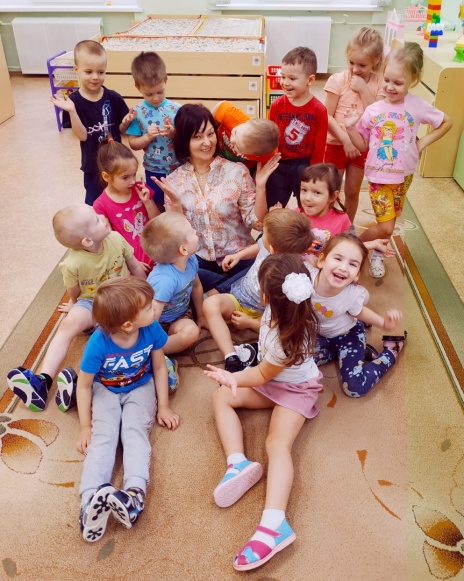                                                                                                                      Составила:Беляева Ольга Анатольевна воспитатель 1 квалификационной категорииструктурного подразделения – детский сад № 43 «Зайчик»МАДОУ «Страна чудес»Новоуральский городской округ, 2024Конструкт совместной образовательной деятельности взрослого и детейТема совместной образовательной деятельности: «Права ребёнка»Возрастная группа: подготовительная группа «Солнышко» (6-7) лет.Форма организации: групповаяФорма совместной деятельности : познавательно - исследовательская  Учебно-методический комплект:-  Комплексная образовательная программа «Миры детства: конструирование возможностей» под редакцией Т.Н.Дороновой;- «Современные педагогические технологии образования детей дошкольного возраста»: методическое пособие/автор О.В. Толстикова, О.В. Савельева, Т.В. Иванова [и др. ] / – Екатеринбург: ГАОУ ДПО СО «ИРО», 2014            - Программа « Я, ты, мы» авторы: О.М.Князева, Р.Б Стеркина;           - Программа « Я – человек» автор : С.А.Козлова.         Средства:- визуальный ряд: (раздаточный, демонстрационный материал) карточки – эмблемы, которые обозначают права ребёнка; иллюстрации к сказкам и произведениям; ватман, фломастеры, цветной картон.  Цель:-  обобщать знания дошкольников о правах ребёнка;- продолжать развивать у дошкольников правовое сознание, воспитывать уважение к правам и обязанностям каждого;- развивать в детях уверенность в себе и своих возможностях.Планируемый результат:- ребенок обладает развитым воображением, которое реализуется в разных видах деятельности, и прежде всего в игре;-  ребенок проявляет любознательность, задает вопросы взрослым и сверстникам, интересуется причинно-следственными связями, пытается самостоятельно придумывать объяснения явлениям природы и поступкам людей; склонен наблюдать, экспериментировать;- ребенок способен к принятию собственных решений, опираясь на свои знания и умения в различных видах деятельности;- способен выбирать себе род занятий, участников по совместной деятельности;- способен договариваться; учитывать интересы и чувства других; сопереживать неудачам и радоваться успехам других детей. адекватно проявлять свои чувства, в том числе чувство веры в себя, старается разрешать конфликты;            - учится свободно выражать свой замысел, работать с разнообразным материалом;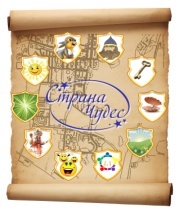 Муниципальное автономное дошкольное образовательное учреждение 
Новоуральского городского округа – детский сад комбинированного вида «Страна чудес»МАДОУ детский сад «Страна чудес»Адрес: ул. Ленина, 152, г. Новоуральск, Свердловская область, Россия, 624130 тел./факс (34370) 6-35-40, эл. почта: wonderland-nu@yandex.ruСтруктурное подразделение – детский сад № 43 «Зайчик»ЗадачиЗадачи для педагогаЗадачи для детейОбучающие - формировать общее представление о правах ребёнка, закрепленных в Декларации прав ребёнка, Конвенции о правах ребёнка;-способствовать развитию интереса в вопросах правового образования, определения ими своего отношения к праву как к общественной ценности;- помочь дошкольникам в составлении собственных представлений о современных правовых и моральных ценностях общества.- Осуществлять поиск ответов на поставленные вопросы;- участвовать в совместной деятельности, устанавливать положительные взаимоотношения со сверстниками и взрослым на основе соблюдения элементарных норм и правил поведения (не мешать друг другу, при необходимости помогать, считаться с интересами и желаниями партнеров);- применяет наглядно-образные средства (картинки, простейшие схемы, словесные описания);- работают в паре, договариваются, приходят к общему решению.Развивающие- развивать активную речь детей;- развивать познавательную активность детей;- развивать воображение в ходе выполнения деятельности- развивать социальные навыки: умение работать в группе, учитывать мнение другого ребёнка; - Осуществлять поиск ответов на поставленные вопросы;- участвовать в совместной деятельности, устанавливать положительные взаимоотношения со сверстниками и взрослым на основе соблюдения элементарных норм и правил поведения (не мешать друг другу, при необходимости помогать, считаться с интересами и желаниями партнеров);- применяет наглядно-образные средства (картинки, простейшие схемы, словесные описания);- работают в паре, договариваются, приходят к общему решению.Воспитательные- воспитывать доброжелательные взаимоотношения между сверстниками во время обсуждения;- воспитывать умение уважать мнение сверстника, не мешая его высказыванию;- формировать умение работать в паре, договариваться.- Осуществлять поиск ответов на поставленные вопросы;- участвовать в совместной деятельности, устанавливать положительные взаимоотношения со сверстниками и взрослым на основе соблюдения элементарных норм и правил поведения (не мешать друг другу, при необходимости помогать, считаться с интересами и желаниями партнеров);- применяет наглядно-образные средства (картинки, простейшие схемы, словесные описания);- работают в паре, договариваются, приходят к общему решению.Этап совместной деятельностиОрганизация совместной образовательной деятельности взрослого и детейДеятельность педагогаДеятельность воспитанниковНачало совместной деятельности(мотивация, побуждение к деятельности)Основной этап деятельности - процесс реализации целиРефлексия, анализОткрытость- Ребята, обратите внимание на доску. Вы догадались, о чем сегодня пойдет речь? (о правах ребенка).-  Итак, родился малыш. Что родители делают в первую очередь, чтобы могли они как-то обращаться к нему? (дают имя).- В какой документ записывают имя? (свидетельство о рождении).-  Что еще записывают в этот документ? (фамилия, имя, отчество и сведение о родителях).-  Как дают отчество и фамилию ребенку?(по фамилии папы или мамы, а отчество по имени отца).- Какое право ребенка мы сейчас с вами вспомнили? (право на имя).- И вот родители ребенка забирают из роддома и везут куда? (домой).- Кто же ждет его дома? (семья, близкие люди, родственники, сестры ,братья, бабушки, дедушки).- А зачем человеку семья? Для чего люди создают семью? (жить вместе, помогать друг другу, растить и учить детей).- Какие чувства вы испытываете, когда рядом ваши члены семьи? (любовь, добро, радость).- Как вы думаете, почему возникают такие чувства? (потому что я их люблю, и много делают для меня: защищают, оберегают).- А каком праве мы с вами сейчас поговори? (право на семью).- Где вы живете вместе с семьей? (дома).- А вы не боитесь, когда остаетесь дома одни? Как вы себя ведете?-  Что родители не разрешают вам делать, когда уходят? А что вы делаете, если вы дома одни и в дверь позвонил кто-то чужой? (не открывать дверь).-  Правильно! Никто не имеет право входить в ваш дом без вашего разрешения. - И это право: неприкосновенность жилья.- Ребята, а как выдумаете, что значит быть здоровым? Здоровый человек – кто это? - Здоровье – главная цель человеческой жизни и во многом зависит от нас самих.- Я буду здоров, если буду …(принимать витамины, делать гимнастику, соблюдать режим дня, повально питаться, заниматься спортом и т.д.).-  Значит, мы сами должны заботиться о своем здоровье, охранять и оберегать его. Но бывает в жизни так, ребенок заболевает, тогда на помощь к нему приходит? (врач). - И это правильно, так как ребенок имеет право на медицинское обслуживание.- Ребята, я предлагаю посмотреть на доску и сказать, что обозначает этот символ? (право на обучение).-  Где могут обучаться дети? (в детском саду, школе, институте). - Как вы думаете, какую пользу приносит образование?- Скоро вы пойдете в школу. Как вы считаете, какие главные качества нужны каждому школьнику? (внимание, смекалка, терпение). - Сейчас мы и проверим, какие вы внимательные и сообразительные, я буду задавать вопросы, а вы хором отвечать «я» если это к вам подходит. Договорились? Тогда начинаем!- Кто любит шоколад?- Кто любит мармелад?-  Кто любит груши?-  Кто не моет уши?  И так далее..- Вот мы с вами вспомнили о главных правах, которые есть у всех детей. Вы правильно отвечали и друг другу помогали.-  А сейчас мы с вами заглянем в сказочный мир, а для этого я вас приглашаю в библиотеку.-  Вы услышите отрывки из различных произведений. Вам надо назвать это произведение и подумать, какое право здесь нарушено, или наоборот, все правильно соблюдается. Готовы?!1) «Заюшкина избушка» - Как вы считаете, правильно ли поступила лиса? Какое право нарушено? (право на жилье)- .Как бы вы посоветовали поступить зайчику?2) «Сказка о мертвой царевне»-Про какое право здесь говорится? - Нарушено оно или нет? Что бы вы сказали царице-мачехе? (никто не имеет право лишать человека жизни).3) «Мойдодыр»- «А потом как зарычит на меня, как ногами застучит на меня, уходит-ка ты домой, говорит, да лицо свое умой говорит!»- . Что случилось? Почему мойдодыр был зол на мальчика? (мальчик не заботился о своем здоровье).- Как бы вы поступили, если бы увидели такого грязнулю?-  Что вы ему посоветуете?4)  Давайте вспомним, в каком произведении говорится о правильном лечении?-  Ваши варианты ответов (Доктор Айболит).- Оказывается, не только люди занимаются решением вопроса: что могут делать, что не могут; на что имеют право, на что не имеют, а еще и герои сказочных произведений.- Я вижу, что вы хорошо знаете ваши права и обязанности, разбираетесь в них.-  Еще ребята есть право, которое помогает вам быть счастливыми, делает жизнь радостной, светлой, доброй- Это право на любовь.-  Что вы можете включить в понятие любовь?-  С чем ее можно сравнить?- У вас очень красивые образы любви и вы действительно почувствовали, как важна любовь в жизни каждого человека.-  Давайте попробуем изобразить это право в вашем рисунке, как вы это представляете. (Под тихую музыку дети выполняют задание).- Посмотрите, какие красивые образы у вас получились!  Каждый из вас вложил в свой рисунок или эмблему самое дорогое и любимое вашему сердцу и душе! (рассматривание и пояснение детей).- А закончить наш с вами интересный, творческий, познавательный диалог мне хочется стихотворением:Есть право на имя, есть право на труд,Право -  здоровье твое берегут.Есть право учиться на пять и четыре,Есть право жить в отдельной квартире,В семье подрастает каждый ребенокЕго мама с папой любят с пеленок.И чтобы права не нарушатьИх обязательно всем надо знать!И конечно соблюдать!Предлагаю вам зарисовать свою эмблему, и написать небольшой рассказ для наших младших дошкольников. Вы согласны? Тогда продолжим вечером- обращает внимание детей на эмблему;- задает вопросы;- участвует в общем обсуждении;- поощряет и поддерживает детскую инициативу, познавательную активность;- побуждает к диалогу- Педагог предлагает детям по рассуждать, объяснить своё мнение, почему они так считают-Предлагает поиграть в игру, объясняет правила- задает вопросы, стимулируя познавательную активность детей;- акцентирует внимание детей на деталях;- предоставляет детям возможность высказаться- игра «это я», объясняет правилаПрочтение небольших сценок из произведения, плюс показ иллюстрации- рассказывает, обсуждает с детьми;- предоставляет детям возможность высказаться.- обобщает услышанное;- задает вопросы на тему, которая больше всех затронула детей.- анализирует вместе с детьми , делают выводы.- поощряет и обобщает высказывания детей; - поддерживает интерес детей- организует работу детей на будущее;- предоставляет детям свободу выбора.- проявляют инициативу, любознательность во время обсуждения;- поддерживают диалог- Ответы детей, рассуждения. - делятся знаниями и опытом друг с другом.-Играют в игру , поддерживают диалог друг с другом и воспитателем - делятся впечатлениями, почему так считают.-Делятся впечатлениями, объясняют , почему необходимо получать знания..Отвечают на вопросы, высказывают своё мнение.- оценивают поступки, объяснят, какое право здесь нарушено- высказываются, делают предположения- договариваются  между собой, объясняют свое мнение- делятся впечатлениями друг с другомПридумывают образы, воплощают их в рисунках- Проявляют желание к дальнейшему сотрудничеству